NÁRODNÁ RADA SLOVENSKEJ REPUBLIKYVIII. volebné obdobieČíslo: PREDS-89/2022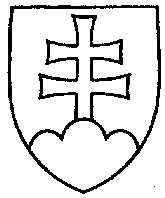 1403UZNESENIENÁRODNEJ RADY SLOVENSKEJ REPUBLIKYz 28. apríla 2022k návrhu skupiny poslancov Národnej rady Slovenskej republiky na vyslovenie nedôvery členovi vlády Slovenskej republiky Romanovi Mikulcovi, poverenému riadením Ministerstva vnútra Slovenskej republiky (tlač 1009)	Národná rada Slovenskej republikypo prerokovaní uvedeného návrhu podľa čl. 88 Ústavy Slovenskej republiky n e v y s l o v u j e   n e d ô v e r u 	členovi vlády Slovenskej republiky Romanovi MIKULCOVI, poverenému riadením Ministerstva vnútra Slovenskej republiky.    Boris  K o l l á r   v. r.    predsedaNárodnej rady Slovenskej republikyOverovatelia:Petra  H a j š e l o v á   v. r. Peter  Š u c a   v. r.